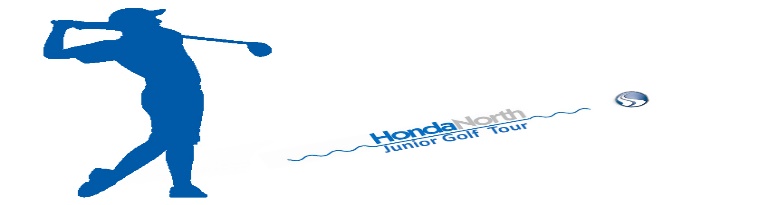 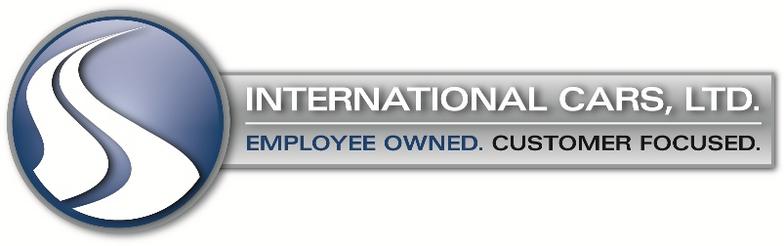 HONDA NORTH JUNIOR GOLF TOURThe Honda North Junior Golf Tour was founded in 2012 to provide Junior Golfers, girls and boys, ages 10-19, theopportunity to participate in enjoyable, yet competitive 9 hole golf tournaments throughout the North Shore of Boston.  Our mission at the HNJGT is to introduce Junior Golfers to Tournament Golf and provide them with a setting that focuses on sportsmanship and the importance of giving back to their communities.Event #1: Monday, July 10th, Ould Newbury Golf Club, 11:00 Start​Event #2: Monday, July 17th, Amesbury Country Club, 11:00 Start​Event #3: Monday, August 7th, Ould Newbury Golf Club, 11:00 Start  ​Event #4: Monday, August 14th, Bradford Country Club, 11:00 Start​Event #5: Monday, September 18th, Black Swan Country Club, 3:00 Start​Event #6: Monday, September 25th, Black Swan Country Club, 3:00 Start2023 Official Entry Form$40 Entry Fee per TournamentNo Membership Fees for 2023Members of Host Clubs or High School Golf Teams: $30 Entry Fee​Player’s Name: _______________________________________________D.O.B._________________________Address: ___________________________________________________________________________________Parent’s Phone #: _____________                   Parent’s Email: _______                      _____________________       Event(’s) Playing: _________________________________       ___Total Amount Enclosed:_______________Please make checks payable to: H.N. Golf TourAnd mail to: H.N. Golf Tour--P.O. Box 67--Byfield, MA 01922Thank Youwww.HondaNorthJuniorGolfTour.com(978) 270-4329